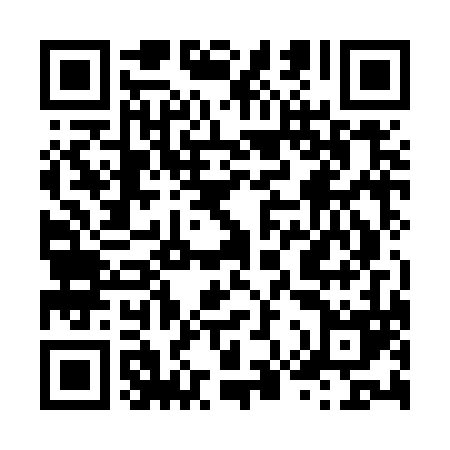 Ramadan times for Bad Salzdetfurth, GermanyMon 11 Mar 2024 - Wed 10 Apr 2024High Latitude Method: Angle Based RulePrayer Calculation Method: Muslim World LeagueAsar Calculation Method: ShafiPrayer times provided by https://www.salahtimes.comDateDayFajrSuhurSunriseDhuhrAsrIftarMaghribIsha11Mon4:494:496:4312:303:356:186:188:0512Tue4:474:476:4012:303:366:206:208:0613Wed4:454:456:3812:293:376:226:228:0814Thu4:424:426:3612:293:386:236:238:1015Fri4:404:406:3312:293:396:256:258:1216Sat4:374:376:3112:283:416:276:278:1417Sun4:344:346:2912:283:426:296:298:1618Mon4:324:326:2612:283:436:306:308:1819Tue4:294:296:2412:283:446:326:328:2020Wed4:274:276:2212:273:456:346:348:2221Thu4:244:246:1912:273:466:366:368:2422Fri4:214:216:1712:273:476:376:378:2623Sat4:194:196:1512:263:486:396:398:2824Sun4:164:166:1212:263:496:416:418:3025Mon4:134:136:1012:263:506:426:428:3226Tue4:104:106:0812:263:516:446:448:3527Wed4:084:086:0512:253:526:466:468:3728Thu4:054:056:0312:253:536:486:488:3929Fri4:024:026:0112:253:546:496:498:4130Sat3:593:595:5912:243:556:516:518:4331Sun4:564:566:561:244:567:537:539:451Mon4:534:536:541:244:577:557:559:482Tue4:504:506:521:234:587:567:569:503Wed4:484:486:491:234:597:587:589:524Thu4:454:456:471:234:598:008:009:545Fri4:424:426:451:235:008:018:019:576Sat4:394:396:421:225:018:038:039:597Sun4:364:366:401:225:028:058:0510:028Mon4:334:336:381:225:038:068:0610:049Tue4:304:306:361:215:048:088:0810:0610Wed4:274:276:331:215:058:108:1010:09